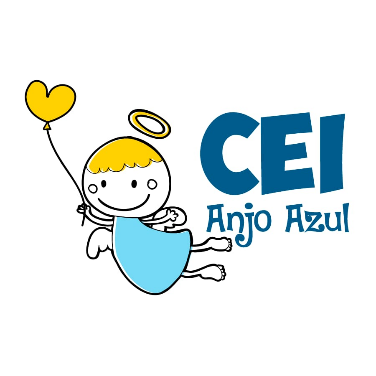 CENTRO DE EDUCAÇÃO INFANTIL ANJO AZULRua 31 de Março/nº 1508Lacerdópolis – SCCEP: 89660 000 Fone: (49) 3552 0279Coordenadora: Marizane Dall’OrsolettaE mail: ceianjoazullacerdopolis@gmail.com                     Blog: www.ceianjoazul.blogspot.comPROFESSORA: TAILA COLLETPROFESSORA AUXILIAR: ANA LÚCIA CARBOLIN DRESCHTURMA: BERÇÁRIO II12 HORAS PLATAFORMA/GRUPO WHATSAPPALGUMAS SUGESTÕES DE EXPERIÊNCIAS:SEGUNDA-FEIRA 27/04/20TERÇA-FEIRA 28/04/20QUARTA-FEIRA 29/04/20QUINTA-FEIRA 30/04/20POTES: Empilhar, colocar e retirar a tampas, diferenciar cores e tamanhos, encontrar as tampas corretas.ASSISTIR O DESENHO/FILME DE SUA PREFERÊNCIA.MASSINHA DE MODELAR CASEIRA: (segue receita)INGREDIENTES:2 COPOS DE FARINHA DE TRIGO½ COPO DE SAL1 COPO DE ÁGUA1 COLHER DE CHÁ DE ÓLEOCORANTE ALIMENTICIO OU SUCO EM PÓ MODO DE FAZER:EM UMA TIGELA, MISTURE BEM TODOS OS INGREDIENTES SECOS. EM SEGUIDA, ADICIONE A ÁGUA AOS POUCOS E AMASSE BEM.COLOQUE O ÓLEO E MISTURE NOVAMENTE.PINGUE ALGUMAS GOTAS DO CORANTE ALIMENTICIO OU ACRESCENTE UM PUNHADINHO DE SUCO EM PÓ.SUA MASSINHA ESTÁ PRONTA FAÇA QUANTAS CORES QUISER. MANUSEAR REVISTAS, LIVROS, JORNAIS, GIBIS, ETC, OBSERVANDO SUAS IMAGENS/FIGURAS.OUVIR UMA HISTÓRIA/ CANTAR MUSIQUINHAS.BRINCAR DE NAVIO SOBRE A CAMA, REDE OU SOFÁ.BRINCAR DE MAQUINISTA MONTANDO UM TREM ENFILEIRANDO CADEIRAS.